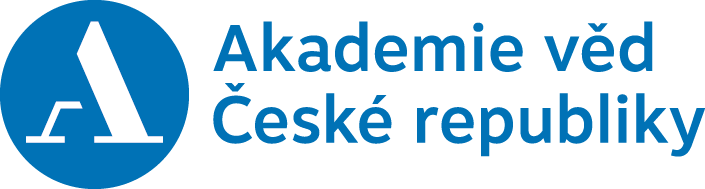 KOMISE PRO ŽIVOTNÍ PROSTŘEDÍAKADEMIE VĚD ČRsi Vás dovoluje pozvat naodborný pracovní seminářCESTA K UHLÍKOVÉ NEUTRALITĚstředa 30. září 202013:00–16:00 hod. sál 206, II. patro Akademie věd ČR, Národní 3, Praha 1Dne 12. prosince 2019 schválila Evropská rada závazek Evropské unie dosáhnout uhlíkové neutrality do roku 2050. Přihlásily se k němu všechny členské státy včetně České republiky s výjimkou Polska (které uvažuje o přijetí později). Evropská komise připravuje řadu opatření legislativních, ekonomických a dalších, jež mají vést ke splnění vytčeného cíle. Seminář by měl přispět k pochopení základních souvislostí mimořádně náročného a dalekosáhlého manévru, především energetické a ekonomické transformace. PROGRAM 13:00	ÚvodBedřich Moldan, zástupce ředitele Centra pro otázkyživotního prostředí Univerzity Karlovy13:20	Význam a souvislosti pojmu „uhlíková neutralita“Michal V. Marek, ředitel Ústavu výzkumu globálnízměny (CzechGlobe)13:45	Strategie cesty k uhlíkové neutralitě v rámci udržitelného rozvojeAnna Pasková, ředitelka odboru politiky životního prostředí a udržitelného rozvoje MŽP ČR 14:10	Příležitosti pro dekarbonizaci evropské ekonomiky – role Zelené dohody pro Evropu v ČRMartin Madej, analytik Aliance pro energetickou soběstačnost 14:35	Uhlíková neutralita z pohledu energetické firmy	Zuzana Krejčiříková, ředitelka útvaru Public Affairs, ČEZ15:00	Diskuse 16:00	Závěr Těšíme se na vaši účast!MUDr. Radim Šrám, DrSc. předseda Komise pro životní prostředí AV ČR(tel.: 241 062 596, e-mail: radim.sram@iem.cas.cz)Vyřizuje:Irena Vítková, Odbor akademických médií SSČ AV ČR, tel.: 775 269 169, e-mail: vitkova@ssc.cas.cz 